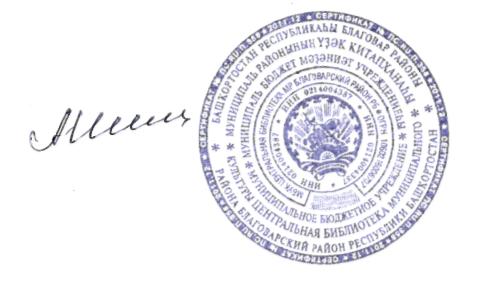 УтверждаюДиректор МБУК Центральная библиотека __________________________Шиль А.Ф.ПланМБУК ЦБ и  сельских библиотек на январь месяц 2020 годаЗаведующая методическим отделом:                                        Токбулатова И.Ф.№Форма и название мероприятияДата проведенияВремяпроведения АудиторияМесто проведенияОтветственный за подготовкуПримечание1Новогодние мероприятия в библиотеке «Новогоднийй серпантин»01-12. 01. для всех пользователейВсе библиотекиБиблиотекари2Оформление книжных выставок и открытых  просмотров литературы:«Чтобы помнили»«Пока живые помнят павших»«Дорогами славной Победы»«Истории славной великая дата»январьдля всех пользователейВсе библиотекиБиблиотекари3День писателя в библиотекеМероприятия, посвященные 100 летию со дня рождения Николая Ивановича Сладкова, русского писателя-природоведа «Заходи в зелѐный дом»10.01в теч. днядля детейВсе библиотекиБиблиотекари4День писателя в библиотекеЛитературный час, посвященный 225 летию Александра Сергеевича Грибоедова «Ум и дела твои бессмертны…»15.0116.00для юношестваЦБЯкупова Э.И.5Праздничное  мероприятие «День снеговика»18.0110.00для детейДБМусафирова Л.Р.6Старт акции «Напиши письмо ветерану»21.01для детей и юношестваВсе библиотекиБиблиотекари7Великая дата моей РоссииУроки мужества, дни памяти «Город мужества и славы», посвященныепамяти освобождения города Ленинграда от блокады25.01в теч. днядля всех пользователейВсе библиотекиБиблиотекари8Цикл мероприятий  «Память о Холокосте – путь к толерантности»27.01- 02.02.20для всех пользователейВсе библиотекиБиблиотекари9День писателя в библиотекеЛитературные вечера, беседы, посвященные  160-летию А.П. Чехова «Певец человеческой души»29.01в теч. днядля всех пользователейВсе библиотекиБиблиотекари